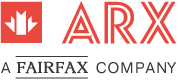 Заява про настання події, що має ознаки страхового випадкуза договором страхування майна (приєднання): № справи________________  1. Дата події      _____._____.20_____р.                                                    Час__________                                                    2. Інформація про страхувальникаП.І.Б./Назва організації: ________________________________________________________________________________                Адреса (повна) : _______________________________________________________________________________________                    Телефон, електронна адреса (контакти)* : _________________________________________________________________*діючий № телефону, на який буде направлятися СМС повідомлення від Страхової компанії3. Інформація про договір та об’єкт страхування  події                                            У заяві необхідне відзначити                                                                                                           Договір страхування  №____________________________               від  _____._____.20_____р.                                                                                 Термін дії           з_____._____.20_____р.                   по _____._____.20_____р.                                                                                    □ Пакет А                                □ Пакет А+          □ Пакет Б          Застраховане майно, категорія:            Пристрій:______________________     Марка: _________________  Модель:________________ Серійний номер:___________________4. Інформація про подію4.1. Адреса, де сталася подія (повна):______________________________________________________________________  4.2. Зазначте інформацію про сторону винну в настанні події, якщо вона відома:П.І.Б./Назва; адреса; телефон (контакти) _____________________________________________________________________________________________________ _____________________________________________________________________________________________________4.3. Обставини події та обставини виявлення пошкодження застрахованого майна  та компетентні органи____________________________________________________________________________________________________________________________________________________________________________________________________________________________________________________________________________________________________________________________________________________________________________________________________________________________________________________________________________________________________________________4.4. Характер збитків:__________________________________________________________________________________________________________________________________________________________________________________________________________________________________________________________________5. Додаткова інформація від страхувальника За фактом події пояснюю, що:● інформація надана мною відповідає дійсності.● за цією подією я/мої представники не отримав (-ла)/(-ли) відшкодування  від інших страхових компаній,  інших юридичних або фізичних осіб, та не подавав (-ла)/(-ли) заяв на відшкодування шкоди за винятком цієї.Я проінформований (-а), що:1. У разі надання мною неправдивих відомостей у заяві, я можу бути позбавлений (-а) права на отримання страхового відшкодування.                                                                                                            Якщо Заява подається із порушенням терміну повідомлення Страхової компанії, зазначити причини: --------------------------(Термін повідомлення страхової компанії визначається згідно умов договору страхування)«Заявник - фізична особа, шляхом підписання цієї Заяви, надає Страховику згоду на обробку своїх персональних даних (далі - ПД), як вказаних у цій Заяві так і тих, що стануть відомі Страховику в процесі врегулювання збитків та проведення страхової виплати, в тому числі на передачу ПД іноземним суб'єктам відносин, пов'язаних із ПД, з метою виконання вимог законодавства,  договору страхування та інших договорів, в тому числі перестрахування, реалізації прав, наданих Страховику законодавством або договором та забезпечення реалізації податкових відносин та відносин у сферах бухгалтерського обліку, аудиту, фінансових послуг та послуг асистансу, реклами, маркетингових та актуарних досліджень, оцінки якості сервісу. Дійсним Заявник - фізична особа також підтверджує, що він отримав від Страховика письмове повідомлення про свої права, як суб’єкта ПД, визначені законом, мету збору даних та осіб, яким передаються його ПД».             Засвідчення заявиНазва (для юридичних осіб) _______________________________________________ П.І.Б./підпис ______________________________________________/_____________    Дата: ____. _____. 20____ р.                                                                                                     М.П. 